О внесении изменений в постановление администрации Игорварского сельского поселения Цивильского района от 16.03.2015г. №23 «Об утверждении Положения о представлении гражданами, претендующими на замещение должностей муниципальной службы Игорварского сельского поселения Цивильского района Чувашской Республики, и муниципальными служащими Игорварского сельского поселения Цивильского района Чувашской Республики сведений о доходах, расходах, об имуществе и обязательствах имущественного характера» В соответствии с Федеральным законом от 25 декабря 2008 года N 273-ФЗ "О противодействии коррупции", Федеральным законом от 3 декабря 2012 г. N 230-ФЗ "О контроле за соответствием расходов лиц, замещающих государственные должности, и иных лиц их доходам",Указом Президента Российской Федерации от 18.05.2009 г. N 559 "О представлении гражданами, претендующими на замещение должностей федеральной государственной службы, и федеральными государственными служащими сведений о доходах, об имуществе и обязательствах имущественного характера", а также на основании протеста прокуратуры Цивильского района, администрация  Игорварского  сельского поселения Цивильского района ПОСТАНОВЛЯЕТ:         1. Внести в Положение о представлении гражданами, претендующими на замещение должностей муниципальной службы Игорварского сельского поселения Цивильского района Чувашской Республики, и муниципальными служащими Игорварского сельского поселения Цивильского района Чувашской Республики сведений о доходах, расходах, об имуществе и обязательствах имущественного характера, утвержденное постановлением администрации Игорварского сельского поселения Цивильского района от 16.03.2015г. №23 (далее – Положение), следующие изменения:1.1.  пп. «а» п. 5 Положения изложить в следующей редакции:«а) сведения о своих доходах, полученных за отчетный период (с 1 января по 31 декабря) от всех источников (включая денежное содержание, пенсии, пособия, иные выплаты), а также сведения об имуществе, принадлежащем ему на праве собственности, и о своих обязательствах имущественного характера по состоянию на конец отчетного периода;».2. Настоящее постановление вступает в силу после его официального опубликования (обнародования). Глава администрацииИгорварского сельского поселения                                                                    В.Н.СеменовЧĂВАШ РЕСПУБЛИКИÇĔРПУ РАЙОНĚ 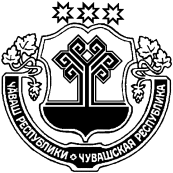 ЧУВАШСКАЯ РЕСПУБЛИКАЦИВИЛЬСКИЙ РАЙОН  ЙĔКĔРВАР ЯЛ ПОСЕЛЕНИЙĚН АДМИНИСТРАЦИЙĚЙЫШĂНУ2019 авăн  16    41№Йĕкĕрвар ялěАДМИНИСТРАЦИЯ ИГОРВАРСКОГО СЕЛЬСКОГО ПОСЕЛЕНИЯПОСТАНОВЛЕНИЕ  16 сентября  2019   №41село Игорвары